ACCOUNTANTEmail: shijo.390037@2freemail.comWORK EXPERIENCEMay 2012-August2014 (Worked as a Senior Executive Finance in Health Farm Corporation)August 2014-Dec2016 (Kerala Agro Industries Corporation Ltd)July 2017-July2018 (Auditor in Diya Consultancy Services (Auditing Firm)Oct 2018-Dec 2018 (Rightway Fright Services LLC. Dubai)SKILLSACCOUNTS RECEIVABLE & CREDIT CONTROLVerification of the bills prepare Invoice and forwarding the customersPreparation of the statement of account on monthly basis with aging, bill wise and forwarding customersPreparation of the monthly schedule of receivables on segment wise based on ageingFollow up with Customer for the payments before the due date.Collection and recording of the receipts from customers and matching the same with outstanding amount.ACCOUNTS PAYABLEVerifying the Purchase Request with material requisition and approval & collecting Quotes from Different Vendors.Collecting the invoice from suppliers and passing the J.Vfor non inventory transactionsPreparing and maintaining monthly schedule for all suppliers with aging analysisPERSONAL DETAILSPreparing monthly reconciliation for all suppliersMaking   payments	for   Suppliers	approved by the ManagementMaking Utility Payments - Dewa, EtisalatGERERAL ACCOUNTING &PAYROLLPreparing Profit & Loss AccountsPreparing Balance SheetPurchase, Sales, Journal EntriesBank ReconciliationStaff annual leave processing with accrued Leave days and salaryMaintaining schedule for staff benefits such as Gratuity and Leave SalaryBANK RELATED JOBSMaking	Bank	Payment	Voucher	along	with	the preparation of the cheque.Controlling PDC Receivables and Payables and making necessary postingMaking monthly Bank Reconciliation ReportsHandling Cash, Cheque deposits and Control of fund movement of the company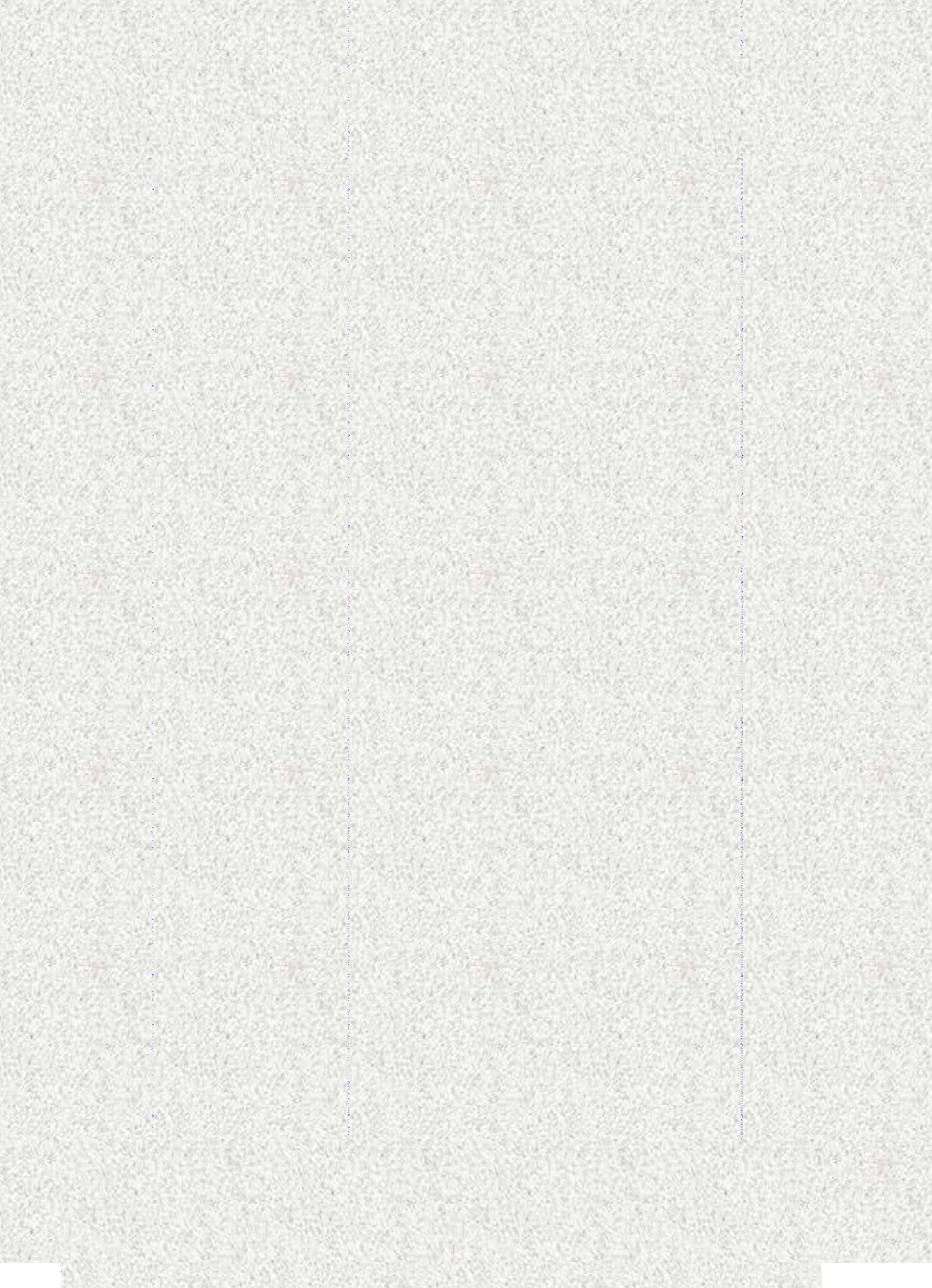 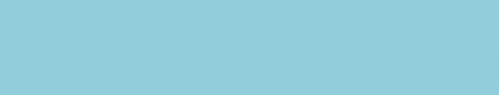 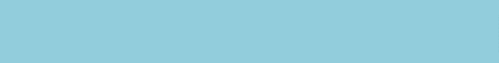 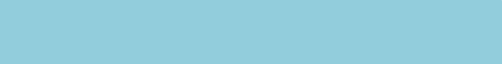 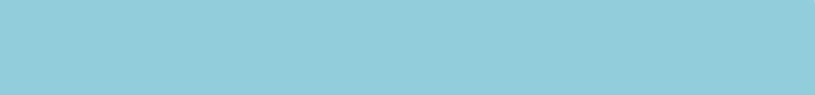 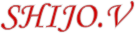 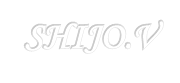 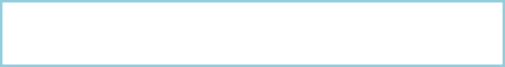 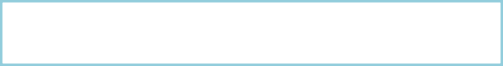 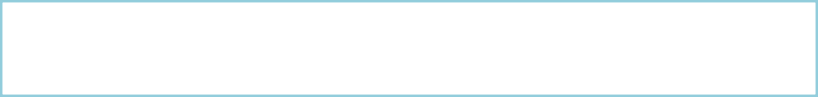 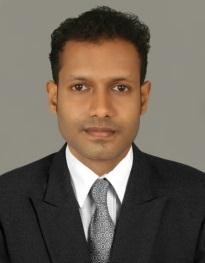 About: To pursue a highly challenging career in the field of Finance & Accounts, where I would apply my knowledge, experience and ideas to develop high caliber professional skill and effective management technique by proactive research and development activities to ensure protection of interest of industry and emerge as a good Corporate Professional